Preston Robert Tisch Brain Tumor Center at Duke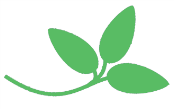 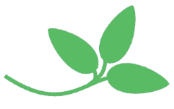 Donation FormDonor Name  	Address  	City  	State  	Zip  	Phone  	Email   	Acknowledgement Information:   This gift is:	in honor of	in memory of	on the occasion/behalf ofName  	Please send an acknowledgement of this gift to:Name  	Address  	City  	State  	Zip  	Payment Information:Amount $ 	       Date Donated ______________________Check:  Payable to: Tisch Brain Tumor Center -Duke         Charge:           MasterCard      	 VisaName as it appears on credit card _________________________________________________Signature ____________________________________________________________________ Card # ________________________________________ Exp. Date _______ Sec. Code: ______Company Match:  My company, ____________________________, matching form is enclosed.Please send this form with your gift to: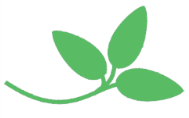 The Tisch Brain Tumor Center at DukeDUMC 3624Durham, NC 27710For more information contact Ellen Stainback at (919) 684-4784 or email ellen.stainback@duke.edu